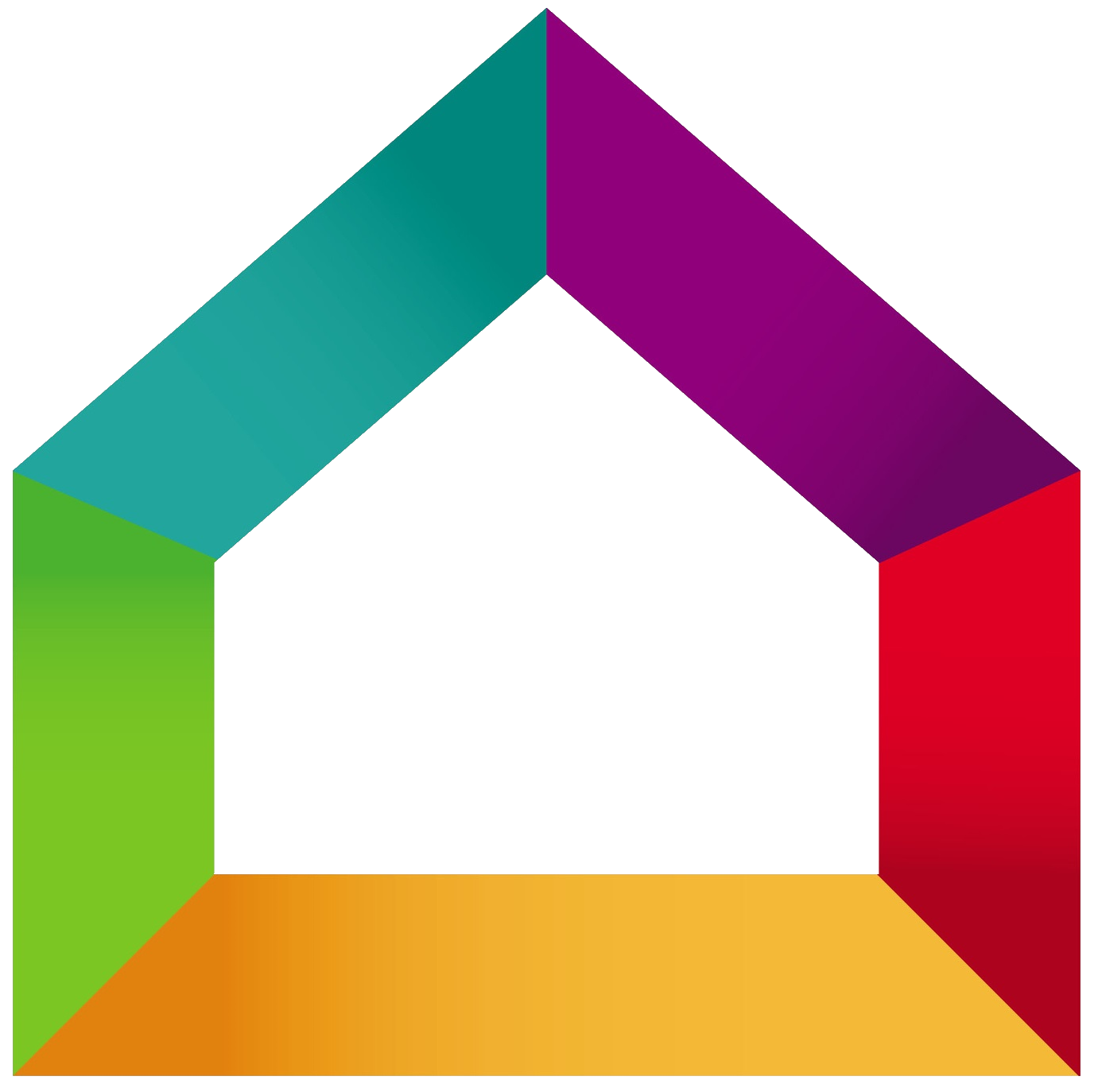 BATI’RENOV	Entreprise Bati’renov15 rue de la république78000 VersaillesTel : 01.02.03.04.05Mail : contact@bati-renov.comConditions de règlement :Acompte de 20% à la commande  70,18 €Acompte de 30 % au début des travaux   105,27 €Solde à la livraison, paiement comptant dès réceptionMerci de nous retourner un exemplaire de ce devis Signé avec votre nom et revêtu dela mention « Bon pour accord et commande »DésignationUnitéQuantitéPrix unitaireTotal HTPose de porte d’intérieur en bois en rénovationPorte coulissante isoplanes avec huisserie pour cloison de 70mm Comprenant :dépose de l’ancien ouvrant, U1176,00 €176,00 €kit porte coulissante en bois (200x80cm)U185,00 €85,00 €quincaillerie, visserieU158,00 €58,00 €